        КРЫМ, ЕВПАТОРИЯ, «СЕМЕЙНАЯ»         Лето 2021Мини-гостиница "Семейная" находится в курортном городе Евпатория.  Евпатория – старинный зеленый город в западной части Крыма. Преимущество Евпатории – прокаленный солнцем и насыщенный минеральными испарениями лиманов воздух, который, по уверениям местных медиков, остается лучшим врачевателем утомленных тел и душ. При своих скромных размерах Евпатория – курорт с внушительным архитектурно-культурным наследием, напоминающим о славной истории крепости Кезлев. Самый простой способ перенестись в прошлое – пробраться в Старый город, представляющий собой исторический квартал, условно ограниченный Интернациональной, Перекопской и Пионерской улицами. Привлекателен этот кусочек города тем, что здесь превосходно сохранились застройка и планировка времен турецкого засилья в Крыму. Мини-гостиница "Семейная" расположена в самом сердце курортной зоны Евпатории, в  от прекрасного песочного пляжа, на тихой зеленой улочке вдали от суеты и шума. Ухоженный тенистый двор с беседками, детской площадкой, светлые и комфортные номера, приветливый персонал – Вас ждет атмосфера спокойного и безмятежного отдыха. Рядом раскинулась красивейшая набережная им. Горького, огромный парк развлечений и тематический аквапарк «Акваленд», дельфинарий, парк с динозаврами, много кафе, шашлычных. В шаговой доступности рынок, продуктовый магазин, аптека, остановка транспорта.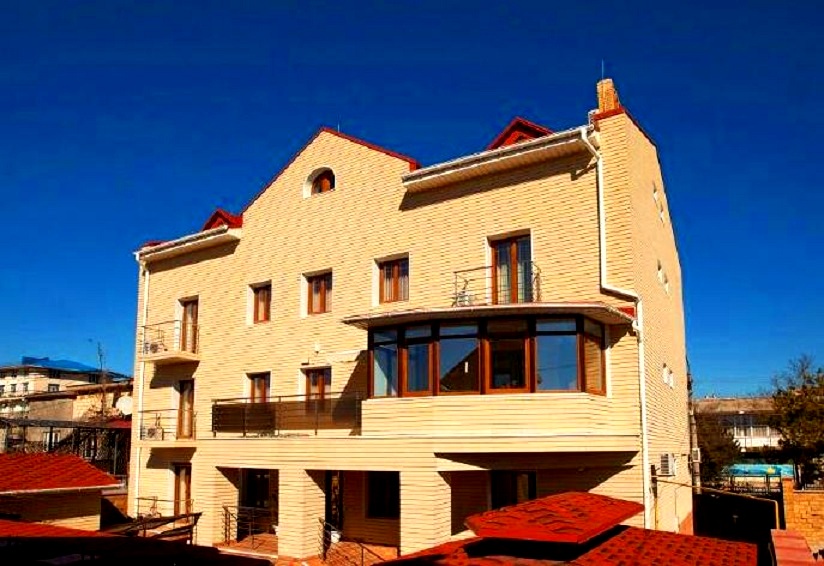 Размещение: «Стандарт» 3-х, 4-х местные номера (WC, душ, ТВ (спутниковое), холодильник, сплит-система, интернет, двуспальная кровать, кресло-кровать (2 шт), пуфики, шкаф, прикроватные тумбочки, туалетный столик, прихожая, вешалка, зеркало,  посуда, фен, балкон, сейф)«Стандарт – мини (мансарда)» 3-х, 4-х местные номера (WC, душ, ТВ (спутниковое), холодильник, сплит-система, интернет, односпальные кровати (2 шт), двуспальная кровать, кресло-кровать (2 шт), пуфики, шкаф, прикроватные тумбочки, стол, прихожая, вешалка, зеркало,  посуда, фен, балкон, сейф)Пляж: 5-7 мин– песчаный.Питание: есть кухня для самостоятельного приготовления пищи, СВЧ, чайник на ресепшен, рядом кафе.Дети: до 5 лет  на одном месте с родителями – 7300 руб., до 12 лет скидка на проезд  – 200 руб.Стоимость тура на 1 человека (7 ночей)В стоимость входит: проезд на автобусе, проживание в номерах выбранной категории, сопровождение, страховка от несчастного случая. Курортный сбор за доп. плату – 10 руб/чел. в день.Выезд из Белгорода еженедельно по понедельникам.Хочешь классно отдохнуть – отправляйся с нами в путь!!!!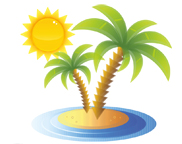 ООО  «Турцентр-ЭКСПО»                                        г. Белгород, ул. Щорса, 64 а,  III этаж                                                                                                            Остановка ТРЦ «Сити Молл Белгородский»www.turcentr31.ru           т./ф: (4722) 28-90-40;  тел: (4722) 28-90-45;    +7-951-769-21-41РазмещениеЗаездыСТАНДАРТ– МИНИ (мансарда)СТАНДАРТ– МИНИ (мансарда)СТАНДАРТ СТАНДАРТ РазмещениеЗаезды3-х мест.с  удоб.4-х мест.с  удоб.3-х мест.с  удоб.4-х мест.с  удоб.01.06.-10.06.1235011100131501175008.06.-17.06.1255011250133501195015.06.-24.06.1275011450135501215022.06.-01.07.1275011450135501215029.06.-08.07.1455012950158501375006.07.-15.07.1475013100160001395013.07.-22.07.1495013100161501395020.07.-29.07.1495013100161501395027.07.-05.08.1495013100161501395003.08.-12.08.1495013100161501395010.08.-19.08.1495013100161501395017.08.-26.08.1495013100161501395024.08.-02.09.1455012950158501380031.08.-09.09.1395012450150001325007.09.-16.09.13800122501485013100